令和元年度第１４回定期総会（通算第３９回定期総会）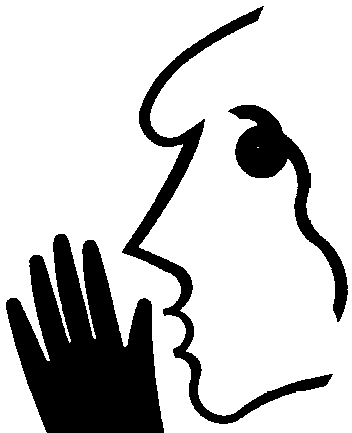 　　　日　　時　　令和元年　６月２２日（土）　　　　　　　　　　 １３：００：受付開始　　　　　　　　　 １３：３０：記念講演会　　　　　　　　　 １４：３０：第１４回定期総会　　　会　　場   名古屋市総合リハビリテーションセンター　　　　　　　　　　４階　大研修室特定非営利活動法人愛知視覚障害者援護促進協議会　総　　　会　　　式　　　　次　　　　第１　開会のことば２　理事長あいさつ３　議長選出・書記選出４　議題平成３０年度事業報告ア　事業関係イ　訓練室の状況ウ　会員の状況エ　会計報告オ　会計監査報告平成３１年度・令和元年度事業計画　ア　事業計画（案）　　　　　　 　イ　予算（案）　　ウ　役員の一部変更（案）５　感謝状贈呈６　議長・書記解任７　閉会のことば８　連絡事項９　その他　　（１）平成３０年度事業報告ア　事業関係・理事会(理事１７名・監事１名・顧問１３名)注　本郷眼科・神経内科はローヴィジョンリハビリテーション室・視覚代行リハビリテーション相談・訓練（本郷眼科・神経内科）・講師派遣・拡大写本・点　訳・その他の活動関係・他施設との連携　　毎月　本郷眼科・神経内科聖霊病院、名古屋市総合リハビリテーションセンター名古屋大学付属病院名古屋盲人情報文化センター名古屋市立鶴舞中央図書館(点字文庫)愛知県医師会難病相談室日本網膜色素変性症協会愛知中部盲導犬協会日本介助犬協会イ　ＴＤＬミズホの状況　　Ｈ３０．４．１～Ｈ３１．３．３１　　　・利用者数　・ボランティア数　ウ　会員の状況　平成３１．３．３１　※（　）は会費納入済み者オ　会計監査報告平成３０年度会計監査報告書　　　　　 　　　　平成３０年度決算報告に基づき、諸帳簿の記帳・預金・収支決算の内容を　　　　   　　監査したところ、いずれも正確に経理されていたことを確認しました。令和元　年　６月　　４日　　　　　　　　　　　　　　　監　　事　　　上　野　真　治　　　　　（印鑑省略）　令和元（平成３１）年度事業計画（案）ア．事業計画（案）・理事会(理事１７名・監事１名・顧問１３名)・視覚代行リハビリテーション相談・訓練場所　　本郷眼科・神経内科日時　　本郷眼科・神経内科開院日に随時（原則予約制）　・視覚障害者援護講習会（地域の方・ボランティアの方）内容　　愛知県内の市町村及びＴＤＬミズホで活動する方を対象に開催します。また、視覚障害者の支援の普及を目的とした講習会を開催する団体と共催します。　日時　　　随時　・視覚障害リハビリテーション・補助犬関連施設合同説明会　　　内容　　　各団体がそれぞれの特徴を説明し、新しく正確な情報を提供する。　　　日時　　　令和元年１０月予定　　　会場　　　名古屋市総合リハビリテーションセンター予定・講師派遣・名義使用　内容　　視覚代行リハビリテーション・同行援護従業者養成・ガイドボランティア養成等の視覚障害者援護を目的とした講習会を開催する団体に講師を派遣すると共に後援等の名義使用を承諾する。日時　　随時・日常生活訓練教室　場所　　ＴＤＬミズホ　名古屋市瑞穂区弥富通５丁目42番地　＊年度内に変更の予定があります。＊日時　　月曜日から金曜日までの午前１０時から午後３時（休日は、祝祭日・夏季・冬季・春季など）主な内容　　編み物、機織り、歩行訓練、ＴＤＬ訓練、ケアメイク講習会、パソコン教室等・視覚障害者支援連絡会を開催　　 関係機関の視覚障害者に対する情報提供及び支援の連絡調整を目的とする連絡会を開催する。・歩行訓練事業の支援（大口町、扶桑町）　愛知県の自治体が実施する歩行訓練事業に視覚障害リハビリテーションワーカーを派遣する。　・その他の活動・令和元年度特定非営利活動法人愛知視覚障害者援護促進協議会役員（案）注　複数以上の役職欄は、「あいうえお順」としました。会　名日　　　時会　場第７３回理事会第７４回理事会第７５回理事会第７６回理事会第７７回理事会第７８回理事会４月１０日（火）１９時６月　５日（火）１９時８月　７日（火）１９時１０月　２日（火）１９時１２月１１日（火）１９時３０分２月　５日（火）１９時本郷眼科・神経内科本郷眼科・神経内科本郷眼科・神経内科本郷眼科・神経内科グラッチェガーデンズ本郷眼科・神経内科平成３０年度平成２９年度件数２７４３派遣講座等の名称開催日主催者講師名備考公衆衛生学授業６月１３日１１月１４日藤田医科大学髙栁泰世山本潔本郷眼科職員医学部学生特別支援学校・学級教職員現任（１０年目）研修８月　３日愛知県教育委員会坂部司　６名手芸教室１月１３日名視協女性部桑野他３名１０名タイトル　３６（昨年１２）分冊数　１３６（昨年２７）タイトル名小３ 国語２種、算数２種、書写２種、社会２種、理科２種、音楽２種、図工２種、保健２種、道徳２種（１８種）　小４　国語、算数、書写、地図、理科、音楽、道徳（７種）小５　国語、算数、書写、社会、地図、理科、音楽、図工、保健、家庭、道徳（１１種）（注：同一学年の上、下は１タイトル、タイトル後の種は個人別とした。）タイトル名小３ 国語２種、算数２種、書写２種、社会２種、理科２種、音楽２種、図工２種、保健２種、道徳２種（１８種）　小４　国語、算数、書写、地図、理科、音楽、道徳（７種）小５　国語、算数、書写、社会、地図、理科、音楽、図工、保健、家庭、道徳（１１種）（注：同一学年の上、下は１タイトル、タイトル後の種は個人別とした。）タイトル名小３ 国語２種、算数２種、書写２種、社会２種、理科２種、音楽２種、図工２種、保健２種、道徳２種（１８種）　小４　国語、算数、書写、地図、理科、音楽、道徳（７種）小５　国語、算数、書写、社会、地図、理科、音楽、図工、保健、家庭、道徳（１１種）（注：同一学年の上、下は１タイトル、タイトル後の種は個人別とした。）タイトル数　４冊　数　２タイトル名：総会・講演会資料その他なし月日事業名等会　場内　　　　容役員総数４５６７８９１１１２１２７３９１２１８２３２４１４～　　１６１４１５３０９訓練参画参画総会講演会会議講演第２５回拡大写本のつどい参画参画講演合同説明会参画参画ＴＤＬミズホ名身連日本福祉大学鶴舞キャンパス情報文化センター名古屋盲学校藤田医科大学今池中学校中部盲導犬協会神戸国際展示場藤田衛生大学中部盲導犬協会名古屋盲学校名古屋市今池ガスホール通年事業開始名古屋盲人情報文化センター主催用具展で拡大教科書、本会紹介ブラインドメイク啓発取材協力前年度受講者３名協力第１３回（出席１５、委任７２）「愛知県における白杖歩行訓練の現状」　報告者：５名愛知県視覚障害者教育支援会議医学部３年生の「公衆衛生学」講義と演習拡大教科書関係者の会(利用者家族０、教師１、役員３、市教委１、県教委２、出版６、ボランティア８）第40回視覚障がい乳幼児研究大会（愛知）　ポスター発表、本会の紹介第27回視覚障害リハビリテーション研究発表大会（神戸）ポスター発表２件医学部３年生の「公衆衛生学」講義と演習第15回視覚リハ・補助犬関連施設合同説明会（説明団体８）愛知県視覚障害者教育支援会議第44回日本リハビリテーション医学会中部・東海地方会１２２８８１６３２２６６２２別途３１５２６６０２１６０２１機　織編　物その他計男１９００１９総数女６９２１６２４３０９計８８２１６２４３２８前年度前年度１４１１６８３０３３９男１００１実人数女４６６９計５６６１０活　動　数活　動　数年　度３０年２９年回　数７９８７総　数２００１７０実人数１２１１平成３０年度平成２９年度正会員　　　（個人）
　　　　　　 　（団体）正会員　　　（個人）
　　　　　　 　（団体）１２０（８４）1２５（８９）正会員　　　（個人）
　　　　　　 　（団体）正会員　　　（個人）
　　　　　　 　（団体）１４（１４）１４（1３）賛助会員賛助会員１７（１３）1７（１４）寄　附　3万円未満１４寄　附　3万円以上００エ　会計報告エ　会計報告・平成３０年度一般会計決算報告（平成３０年４月１日～平成３１年３月３１日）単位円　・平成３０年度一般会計決算報告（平成３０年４月１日～平成３１年３月３１日）単位円　・平成３０年度一般会計決算報告（平成３０年４月１日～平成３１年３月３１日）単位円　・平成３０年度一般会計決算報告（平成３０年４月１日～平成３１年３月３１日）単位円　・平成３０年度一般会計決算報告（平成３０年４月１日～平成３１年３月３１日）単位円　・平成３０年度一般会計決算報告（平成３０年４月１日～平成３１年３月３１日）単位円　科　目３０年度決算３０年度予算増　減備　　考収　　　入会　費610,880600,00010,880個人・賛助　１口　3,000　　　　　　　　　　　　　　　　　　　　　　　　
団体　　　　１口　10,000　　　　　　　　　　　　　収　　　入寄　付17,000200,000-183,0001件収　　　入助成金395,000395,0000日本眼科医会（200,000）
名古屋市（195,000）　収　　　入教材費8,00030,000-22,000合同説明会等収　　　入受託費831,250500,000331,250拡大写本（831,250）収　　　入協賛費010,000-10,000収　　　入基金より繰入額1,596,0001,446,000150,000ＴＤＬミズホ運営費・一般会計収　　　入雑収入12,044012,044払戻金収　　　入受取利息34-1収　　　入前期繰越金87,82687,8260収　　　入合　計3,558,0033,268,830289,173支　　　出行　事67,961150,000-82,039総会等支　　　出援　助117,504100,00017,504団体・学会等会費援助支　　　出調　査30,00030,0000失明原因疾患調査支　　　出給与・講師659,690400,000259,690給与・講師派遣支　　　出ＶＯ交通113,62180,00033,621ボランティア用支　　　出通信・運搬387,826150,000237,826郵送・電話・インターネット支　　　出消耗品133,375100,00033,375事務・拡大写本用文具他支　　　出備　品129,384150,000-20,616TDLミズホ用パソコン支　　　出印刷・製本307,044500,000-192,956つどい58・59号合併号支　　　出会　議8,53110,000-1,469理事会等支　　　出光・熱・水72,82880,000-7,172ＴＤＬミズホ支　　　出ＴＤＬミズホ家賃1,296,0001,296,0000１２ヶ月分支　　　出　　手数料64,80070,000-5,200税理士支　　　出租税公課68,50070,000-1,500税金支　　　出　　　　雑26,90015,00011,900振込手数料等支　　　出予　備067,830-67,830支　　　出基金0 0 0支　　　出合　計3,483,9643,268,830215,134収支差額74,0390・平成３０年度基金会計決算報告（平成３０年４月１日～平成３１年３月３１日） 　単位円　・平成３０年度基金会計決算報告（平成３０年４月１日～平成３１年３月３１日） 　単位円　・平成３０年度基金会計決算報告（平成３０年４月１日～平成３１年３月３１日） 　単位円　・平成３０年度基金会計決算報告（平成３０年４月１日～平成３１年３月３１日） 　単位円　・平成３０年度基金会計決算報告（平成３０年４月１日～平成３１年３月３１日） 　単位円　・平成３０年度基金会計決算報告（平成３０年４月１日～平成３１年３月３１日） 　単位円　科　目３０年度決算３０年度予算増　減備　　考収入前期繰越金4,949,5794,949,5790収入一般会計収入00収入受取利息36 51 -15収入合　計4,949,6154,949,630-15支出　　ＴＤＬミズホ家賃1,296,8641,296,000864１２ヶ月分（振込手数料含む）支出一般会計繰入300,000150,000150,000支出残高証明5405400支出合　計1,597,4041,446,540150,864収支差額3,352,2113,503,090-150,879 会　名日　　　時会　場第７９回理事会第８０回理事会第８１回理事会第８２回理事会第８３回理事会第８４回理事会４月　９日（火）１９時６月　４日（火）１９時８月　６日（火）１９時１０月　１日（火）１９時１２月　３日（火）１９時２月　４日（火）１９時本郷眼科・神経内科本郷眼科・神経内科本郷眼科・神経内科本郷眼科・神経内科本郷眼科・神経内科本郷眼科・神経内科活　動　名期  　日内　　   　　　容　　他施設との連携随時本郷眼科・神経内科、　名古屋大学付属病院名古屋市総合リハビリテーションセンター名古屋盲人情報文化センター名古屋市立鶴舞中央図書館、日本介助犬協会愛知県医師会難病相談室、中部盲導犬協会、日本網膜色素変性症協会愛知支部　　第１４回（通算３９回）定期総会・講演会６月２２日（土）会場：名古屋市総合リハビリテーションセンターイ　令和元年度予算（案）イ　令和元年度予算（案）イ　令和元年度予算（案）イ　令和元年度予算（案）イ　令和元年度予算（案）イ　令和元年度予算（案）　 令和元年度一般会計予算（案）（平成３１月年４月１日から令和２年３月３１日）　単位円　　 令和元年度一般会計予算（案）（平成３１月年４月１日から令和２年３月３１日）　単位円　　 令和元年度一般会計予算（案）（平成３１月年４月１日から令和２年３月３１日）　単位円　　 令和元年度一般会計予算（案）（平成３１月年４月１日から令和２年３月３１日）　単位円　　 令和元年度一般会計予算（案）（平成３１月年４月１日から令和２年３月３１日）　単位円　　 令和元年度一般会計予算（案）（平成３１月年４月１日から令和２年３月３１日）　単位円　科　目元年度予算３０年度予算増　減備　　考収　　　入会　費600,000600,0000個人・賛助　１口　3000×150　　　　　　　　　　　　　　　　　　　　　　　　
団体　　　　１口　10,000×14　　　　　　　　　　　　　収　　　入寄　付200,000200,0000収　　　入助成金395,000395,0000日本眼科医会（200,000）
名古屋市（195,000）　収　　　入教材費30,00030,0000講習会等収　　　入受託費600,000500,000100,000拡大写本(50万）・講師派遣収　　　入協賛費10,00010,0000機関誌広告等収　　　入基金より繰入額1,296,0001,446,000-150,000ＴＤＬミズホ運営費・収　　　入受取利息14-3収　　　入前期繰越金74,03987,826-13,787収　　　入合　計3,205,0403,268,830-63,790支　　　出行　事100,000150,000-50,000総会・各種講習会等支　　　出援　助100,000100,0000団体・学会等会費支　　　出調　査30,00030,0000失明原因疾患調査支　　　出給与・講師400,000400,0000給与・講師派遣支　　　出ＶＯ交通80,00080,0000ボランティア用支　　　出通信・運搬250,000150,000100,000郵送・電話・インターネット支　　　出消耗品150,000100,00050,000事務・拡大写本用文具他支　　　出備　品150,000150,0000パソコン・印刷機買い替え用支　　　出印刷・製本300,000500,000-200,000機関誌（1回分）支　　　出会　議10,00010,0000理事会等支　　　出光・熱・水80,00080,0000ＴＤＬミズホ支　　　出ＴＤＬミズホ家賃1,296,0001,296,0000１２ヶ月分支　　　出手数料70,00070,0000税理士業務支　　　出租税公課70,00070,0000税金支　　　出雑30,00015,00015,000慶弔費・振込手数料等支　　　出予　備89,04067,83021,210支　　　出基金0 0 0支　　　出合　計3,205,0403,268,830-63,790収支差額00　・令和元年度基金会計予算（案）（平成３1年４月１日～令和２年３月３１日） 　単位円　　・令和元年度基金会計予算（案）（平成３1年４月１日～令和２年３月３１日） 　単位円　　・令和元年度基金会計予算（案）（平成３1年４月１日～令和２年３月３１日） 　単位円　　・令和元年度基金会計予算（案）（平成３1年４月１日～令和２年３月３１日） 　単位円　　・令和元年度基金会計予算（案）（平成３1年４月１日～令和２年３月３１日） 　単位円　　・令和元年度基金会計予算（案）（平成３1年４月１日～令和２年３月３１日） 　単位円　科　目元年度予算３０年度予算増　減備　　考収入前期繰越金3,352,2114,949,579-1,597,368収入一般会計収入000収入受取利息39 51 -12収入合　計3,352,2504,949,630-1,597,380支出ＴＤＬ家賃・一般運営1,296,0001,296,0000１２カ月分（振込手数料含む）支出一般会計繰入0150,000-150,000TDLミズホPC支出残高証明5405400支出合　計1,296,5401,446,540-150,000収支差額2,055,7103,503,090-1,447,380 役　職氏　名所　　　　　　　属理事長高柳　泰世本郷眼科・神経内科院長藤田保健衛生大学医学部公衆衛生学客員教授副理事長坂部　司愛知県立岡崎盲学校非常勤講師視覚障害リハビリテーションワーカー副理事長田中　雅之社会福祉法人名古屋市総合リハビリテーション事業団自立支援部長視覚障害リハビリテーションワーカー副理事長水谷　聡水谷眼科診療所院長愛知医科大学眼科非常勤講師理　事相羽　大輔愛知教育大学特別支援教育講座助教理　事新井　美千代日本網膜色素変性症協会愛知支部長理　事岩瀬　　剛名古屋大学医学部大学院医学系研究科眼科学講座講師理　事岩間　康治社会福祉法人名古屋ライトハウス　視覚障害者支援室理　事大塚　　拓社会福祉法人名古屋市総合リハビリテーションセンター視覚支援課視覚障害リハビリテーションワーカー理　事大塚　　強名古屋市鶴舞中央図書館点字文庫司書理　事佐藤　洋子社会福祉法人中部盲導犬協会盲導犬総合訓練センター訓練指導部生活支援担当理　事鈴木　克美愛知県医師会難病相談室　医療ソーシャルワーカー理　事高柳　友子社会福祉法人日本介助犬協会　専務理事
横浜市総合リハビリテーションセンターリハビリテーション科非常勤医師理　事尋木　佐一名古屋市身体障害者福祉連合会　マネージャー理　事古澤　葉子ボランティア代表理　事村井　俊二名古屋盲人情報文化センター所長理　事山本　　潔事務局長視覚障害リハビリテーションワーカー監　　事上野　真治名古屋大学医学部大学院医学系研究科眼科学講座講師役職氏　名所　　　　　　　属顧　　問岩城　正佳愛知医科大学眼科学名誉教授顧　　問金田　慎也名古屋市教育委員会教育次長顧　　問神田　正美愛知県立名古屋盲学校校長顧　　問川原　恵社会福祉法人聖霊会顧　　問柴崎　幸次愛知県立芸術大学美術部デザイン専攻教授顧　　問服部　達哉名古屋市医師会会長顧　　問鈴木　聡名古屋市眼科医会会長顧　　問寺崎　浩子名古屋大学医学部大学院医学系研究科眼科学講座教授顧　　問長屋　祥子医療法人名古屋復明館　長屋眼科　理事長名古屋市学校医（眼科）会会長顧　　問柵木　充明愛知県医師会会長顧　　問三宅　謙作眼科三宅病院理事長顧　　問三宅　養三ＮＥＸＴ　VＩＳＩＯＮ理事長、神戸アイセンター病院眼科医顧　　問湯口　幹典愛知県眼科医会会長顧　　問八谷　　寛藤田医科大学医学部公衆衛生学教授